УКРАЇНАПАВЛОГРАДСЬКА  МІСЬКА  РАДАДНІПРОПЕТРОВСЬКОЇ  ОБЛАСТІ(31 сесія VІІІ скликання)РІШЕННЯвід 13.12.2022р.				                                             №842-31/VІІІПро відмову у наданні дозволу на розробкупроєкту землеустрою щодо відведенняземельної ділянки на вул. Грушевського Михайла, 24Відповідно до ч. 6 ст. 118 Земельного кодексу України громадяни, зацікавлені в одержанні безоплатно у власність земельної ділянки із земель комунальної власності для будівництва та обслуговування житлового будинку, господарських будівель і споруд у межах норм безоплатної приватизації, подають клопотання до органу місцевого самоврядування, який передає земельні ділянки комунальної власності у власність відповідно до повноважень, визначених статтею 122 цього Кодексу.Розглянувши заяву гр. Щербини Олександра Андрійовича, керуючись пп. 34 ч.1 ст.26 Закону України "Про місцеве самоврядування в Україні", ст.ст.12, 41, 83, 116, 118, 121, 186 Земельного кодексу України, пп.5 п. 27 Перехідних положень Земельного кодексу України, Наказом Держкомзему від 23.07.10р. №548 "Про затвердження Класифікації видів цільового призначення земель", міська радаВ И Р І Ш И Л А:1. Відмовити гр. Щербині Олександру Андрійовичу (ідентифікаційний номер хххххххххх)                у наданні дозволу на розробку проєкту землеустрою щодо відведення земельної ділянки на                    вул. Грушевського Михайла, 24 для будівництва і обслуговування житлового будинку, господарських будівель і споруд - вид цільового призначення земель (КВЦПЗ) - 02.01 - (для будівництва і обслуговування житлового будинку, господарських будівель і споруд (присадибна ділянка)),                 площею 0,1000 га (умовно), на підставі порядку безоплатної передачі земельних ділянок громадянам               з подальшою передачею земельної ділянки в приватну власність в зв’язку невідповідністю бажаного місця розташування земельної ділянки, вказаного у графічному матеріалі, та у поданій заяві. Домоволодіння,  яке розташоване за адресою зазначеною в заяві, на вул. Грушевського Михайла, 24, знаходиться в приватній власності.2. Відповідальність щодо виконання даного рішення покласти на начальника відділу земельно-ринкових відносин.3. Загальне керівництво по виконанню даного рішення покласти на заступника міського голови за напрямком роботи.4. Контроль по виконанню даного рішення покласти на постійну депутатську комісію з питань екології, землеустрою, архітектури, генерального планування та благоустрою.                  Міський голова						                     	            Анатолій ВЕРШИНА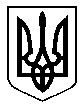 